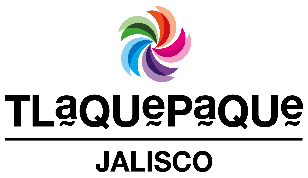 	Primera Reunión de Comité de Pueblos Mágicos 2020Datos de la reuniónSesión: 01/2020Fecha: 07 de Febrero del 2020Lugar: CANACO de Tlaquepaque (Independencia #321 centro de Tlaquepaque)Reunión convocada por: Secretario Técnico del Comité Orden del DíaLista de Asistencia, declaración del quórum e instalación legal de la sesión por parte del Secretario Técnico.Presentación del Programa de Desarrollo Turístico Municipal 2019-2021Plan de Trabajo 2020Informe Ejecutivo del trabajo de Evaluación de permanencia de Pueblos MágicosRatificación de CargosPropuestas para nuevos integrantes del Comité Cadena Productiva Solicitud de incluir al Comité de Pueblo Mágico en el Comité  de Dictaminación del Centro Histórico Propuestas de actividades y eventos:Realizar un Foro sobre arquitectura de Pueblos Mágicos Primer Festival de Pueblos Mágicos de JaliscoAsuntos Varios.AsistentesHora de inicio: 09:20 amTemas tratadosLista de Asistencia, declaración del quórum e instalación legal de la sesión por parte del Secretario Técnico.-Participación total de 8 asistentes.-Declaración de Quórum: asistiendo más de 50 %  asistencia se da por iniciada la reunión.                                                                                                                                             Presentación del Programa de Desarrollo Turístico Municipal 2019-2021En los puntos solicitados para la permanencia de pueblos mágicos está el programa de desarrollo turístico municipal, el cual ya se trabajó anteriormente en la postulación a pueblo mágico, se requirió actualizar con vigencia al 2021, tomando así una jerarquía importante como es parte de las normativas del municipio. Se entregará en digital. Y se entregó uno en físico el cual se trabajara con el comité, hay una minuta del 12 de  diciembre del 2018 donde se acuerda que se van a trabajar en las misma estrategias hasta 5 años por eso se llevaran a cabo esas estrategias a trabajar. EL programa es una programa sectorial es un instrumento que es una guía de inicio a donde queremos llevar la actividad turística, nos da la flexibilidad de cambiar el plan de trabajo dependiendo de lo que se necesite. Va ser evaluado en el siguiente año a partir de lo que se está planteando se va a evaluar el resultado. Plan de Trabajo 2020Se somete a propuesta el plan de trabajo 2020 que les fue entregado previamente en físico, todos a favor.Informe Ejecutivo del trabajo de Evaluación de permanencia de Pueblos MágicosSe da a conocer por parte de la Directora de Turismo los requisitos que se llevaron a cabo para continuar en el programa de Pueblos Mágicos, dando como resultado 3 carpetas con la información solicitada. La 1ª  Evaluación Documental, la 2a Evaluación del desempeño y la 3a de Cadenas Productivas; Se informa que  se entregó en tiempo y forma por la Dirección de Turismo. Ratificación de CargosSe da lectura a los integrantes de inicio de Comité de Pueblos Mágicos. Se hace mención de la baja de dos miembros  Romina Montero y Juan José Aroche, a cargo de   Imagen urbana y marketing. Se pide que ratifiquen cargos de los presentes para seguir con su puesto en comité. Quedando todos a favor de continuar con su cargo.Se toca el tema del sector artesanal en el cual esta Paco Padilla como representante del mismo, debido a la poca participación queda por parte de Luis del Hoyo hablar con él para ratificar su cargo en el comité.Propuestas para nuevos integrantes del Comité Se propone por parte de Luis del Hoyo integrar a Rodolfo Ramírez (en Marketing) y Silviano Padilla (Imagen Urbana) al comité, quedando todos a favor. Se cierra el punto dejando al presidente Luis del Hoyo la comisión de hacer la invitación. (Queda abierto el punto de agregar a una persona más al sector artesanal, se pensará en el perfil deseado por parte de todos en el comité para agregar a dicha persona a esta área.)  Cadena Productiva El presidente de comité Luis Del Hoyo da inicio al tema de cadenas productivas dando a entender la necesidad de tenerla. Se requiere una capacitación certificada por parte de la secretaria de turismo  y autorización de los mismos. Esta la cuestión del financiamiento para dicho proyecto ya que se necesitan 120 a140 mil pesos. Se está trabajando por parte del ayuntamiento la opción de hacerlo por parte de CEDECO, buscar el acuerdo de que proporcionen el 80% y ayuntamiento el otro 20% del gasto. Se hace el requerimiento por parte de la coordinación de desarrollo económico. Solicitud de incluir al Comité de Pueblo Mágico en el Comité  de Dictaminación del Centro Histórico Se subió la propuesta a Cabildo que el comité técnico de pueblo mágico sea el consejo constructivo de Centro Histórico. Se hizo la iniciativa y se busca que la siguiente sesión sea aprobada (1er semana de marzo) Se está proponiendo una modificación en el reglamento que mientras el municipio tenga nombramiento de  ¨Pueblo Mágico¨ el comité sea quien atienda la agenda constructiva del centro histórico. En el comité técnico de dictaminación se propuse que se incluyera el presidente, dirección de turismo cultura y movilidad. Lo que se busca con el comité técnico es cuidar la estructura de Tlaquepaque y no se realicen modificaciones en las fachadas típicas que tenemos.  Propuestas de actividades y eventos:Realizar un Foro sobre arquitectura de Pueblos Mágicos Primer Festival de Pueblos Mágicos de Jalisco1.- Luis del Hoyo abre el tema de Realizar un Foro sobre arquitectura, con la finalidad de que se dé a conocer la importancia de mantener la conservación de edificios y no se pierda la imagen del típico “Tlaquepaque Pueblito” Esta conservación va a dar la riqueza y es el producto que ofreceremos en el futuro se busca hacer una concientización del tema. Para el mismo se propone por parte de Vicente realizar dicho foro en el Cine foro del Centro Cultural el Refugio la fecha tentativa votada por los presentes fue el 18 de marzo con una duración estimada de 3 horas. Quedo la comisión buscar la disponibilidad de la fecha y lugar a Vicente Magaña. 2.- Los Festivales son un evento en carácter promocional en nivel institucional dicho evento será realizado durante todo el año recorriendo los 8 pueblos mágicos que hay. Se llevará a cabo el primer festival en Mazamitla los días 8 y 9 de Febrero, Tlaquepaque participara en dicho festival del cual se busca retroalimentación para cuando se realice en nuestro municipio sea mucho mejor. Asuntos Varios.-Hay que trabajar más en distintivos y capacitadores para prestadores de servicios turísticos ya que hubo muchas bajas, dirección de turismo solicita el apoyo para fortalecer esta parte. Se empezará el 17 de febrero a trabajar el convocando a varios prestadores de servicio para darles la información de distintivos.-Redes sociales, se resolvió la polémica de quien estaba manejando ciertas páginas de Facebook y si estás son oficiales, y se búcara nombrar un editor para que este manejando las misma. -Invitado honorarios, ratificar quienes serán invitados en próximas reuniones.-Fecha a trabajar 11 de octubre 2020 “aniversario Nombramiento de Pueblo mágico”Clausura de Reunión Siendo las 11:30 horas del día 07 de Febrero del 2020, se da por terminada la reuniónArturo Magaña Navarro                                                 Rep. Sector de HotelesVicente García Magaña                                                  Dir. Gral. De la coordinación de Desarrollo EconómicoFrancisco de Santiago                                                     Relaciones Institucionales y ciudadanasLeopoldo Lara Flores                                                       Rep. Comercio OrganizadoJesús Leonardo Aponte Ibáñez Alberto Rebolledo Huezo                                               Comunicación y MarketingLuis del Hoyo Castellanos                                               Presidente del comité Pueblos  MágicosAna Liliam Rosas Meza                                                   Secretario técnico 